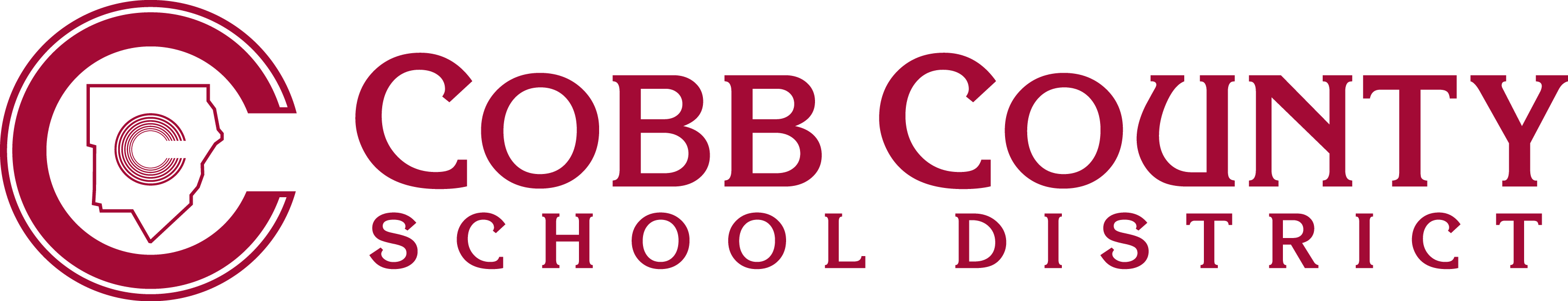 Form JR-2          Empowering Dreams for the FutureREVISED DATE OF GRADUATION			Last                                          First                                           MiddleName and signature of counselor or school official completing this form                                       DateFORM SHOULD BE SENT TO THE RECORDS CENTER ALONG WITH THE STUDENT’S UPDATED TRANSCRIPTCopy Form JR-2 on pink paper6/14/06Student’s Name:High School:  Class of:Student Social Security or Student ID #:Date passed all sections of the GHSGT (if applicable):Date waiver or variance granted from the Georgia Department of Education:Date transcript with revised date of graduation sent to the Records Center:Date new diploma ordered:Comments:      